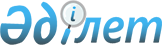 О внесении изменений в решение Катон-Карагайского районного маслихата от 26 декабря 2023 года № 10/128-VІII "О бюджете Катон-Карагайского района на 2024-2026 годы"Решение Катон-Карагайского районного маслихата Восточно-Казахстанской области от 12 апреля 2024 года № 15/178-VIII
      Примечание ИЗПИ!
      Порядок введения в действие настоящего решения см. в п. 2.
      Катон-Карагайский районный маслихат РЕШИЛ:
      1. Внести в решение Катон-Карагайского районного маслихата от от 26 декабря 2023 года № 10/128-VІII "О бюджете Катон-Карагайского района на 2024-2026 годы" следующие изменения:
      пункт 1 изложить в следующей редакции:
      "Утвердить бюджет Катон-Карагайского района на 2024-2026 годы согласно приложениям 1, 2 и 3 соответственно, в том числе на 2024 год в следующих объемах:
      1) доходы – 7 795 556,0 тысяч тенге, в том числе:
      налоговые поступления – 1 766 883,0 тысяч тенге;
      неналоговые поступления – 3 131,0 тысяч тенге;
      поступления от продажи основного капитала – 2000,0 тысяч тенге;
      поступления трансфертов – 6 023 542,0 тысяч тенге;
      2) затраты – 7 926 877,7 тысяч тенге;
      3) чистое бюджетное кредитование – 126 101,0 тысяч тенге, в том числе:
      бюджетные кредиты – 193 830,0 тысяч тенге;
      погашение бюджетных кредитов – 67 729,0 тысяч тенге;
      4) сальдо по операциям с финансовыми активами – 0,0 тысяч тенге, в том числе:
      приобретение финансовых активов – 0,0 тысяч тенге;
      поступления от продажи финансовых активов государства – 0,0 тысяч тенге;
      5) дефицит (профицит) бюджета – - 278 392,7 тысяч тенге;
      6) финансирование дефицита (использование профицита) бюджета – 278 392,7 тысяч тенге:
      поступление займов – 193 830,0 тысяч тенге;
      погашение займов – 67 729,0 тысяч тенге;
      используемые остатки бюджетных средств – 128 818,0 тысяч тенге."
      Приложения 1 и 5 утвержденные решением районного маслихата, изложить в новой редакции, согласно приложениям 1 и 2 к настоящему решению.
      2. Настоящее решение вводится в действие с 1 января 2024 года. Бюджет Катон-Карагайского района на 2024 год Целевые текущие трансферты и трансферты на развитие поступившие из областного бюджета на 2024 год
					© 2012. РГП на ПХВ «Институт законодательства и правовой информации Республики Казахстан» Министерства юстиции Республики Казахстан
				
      Председатель маслихата 

Б. Болаев
Приложение 1 к решению 
Катон-Карагайского 
районного маслихата 
от 12 апреля 2024 года 
№15/178-VIIIПриложение 1 к решению 
Катон-Карагайского 
районного маслихата 
от 26 декабря 2023 года 
№ 10/128-VIII
Категория
Категория
Категория
Категория
Всего доходы (тысяч тенге)
Класс
Класс
Класс
Всего доходы (тысяч тенге)
Подкласс
Подкласс
Всего доходы (тысяч тенге)
Наименование
Всего доходы (тысяч тенге)
1
2
3
4
5
І.Доходы
7795556,0
1
Налоговые поступления 
1766883,0
01
Подоходный налог 
984435,0
1
Корпоративный подоходный налог
118130,0
2
Индивидуальный подоходный налог
866305,0
03
Социальный налог
717861,0
1
Социальный налог
717861,0
04
Налоги на собственность
41475,0
1
Налоги на имущество
41475,0
05
Внутренние налоги на товары, работы и услуги
12717,0
2
Акцизы
2795,0
4
Сборы за ведение предпринимательской и профессиональной деятельности
9922,0
08
Обязательные платежи, взимаемые за совершение юридически значимых действий и (или) выдачу документов уполномоченными на то государственными органами или должностными лицами
10395,0
1
Государственная пошлина
10395,0
2
Неналоговые поступления
3131,0
01
Доходы от государственной собственности
3131,0
5
Доходы от аренды имущества, находящегося в государственной собственности
3065,0
7
Вознаграждения по кредитам, выданным из государственного бюджета
66,0
3
Поступления от продажи основного капитала
2000,0
01
Продажа государственного имущества, закрепленного за государственными учреждениями
2000,0
1
Продажа государственного имущества, закрепленного за государственными учреждениями
2000,0
4
Поступления трансфертов
6023542,0
01
Трансферты из нижестоящих органов государственного управления
18470,0
3
Трансферты из бюджетов городов районного значения, сел, поселков, сельских округов
18470,0
02
Трансферты из вышестоящих органов государственного управления
6005072,0
2
Трансферты из областного бюджета
6005072,0
Функциональная группа
Функциональная группа
Функциональная группа
Функциональная группа
Сумма (тысяч тенге)
Администратор программ
Администратор программ
Администратор программ
Сумма (тысяч тенге)
программа
программа
Сумма (тысяч тенге)
Наименование
Сумма (тысяч тенге)
1
2
3
4
5
II. Затраты
7926877,7
01
Государственные услуги общего характера
625421,0
112
Аппарат маслихата района (города областного значения)
50484,0
001
Услуги по обеспечению деятельности маслихата района (города областного значения)
50484,0
122
Аппарат акима района (города областного значения)
228243,0
001
Услуги по обеспечению деятельности акима района (города областного значения)
207777,0
003
Капитальные расходы государственного органа
766,0
113
Целевые текущие трансферты нижестоящим бюджетам
19700,0
458
Отдел жилищно-коммунального хозяйства, пассажирского транспорта и автомобильных дорог района (города областного значения)
238411,0
001
Услуги по реализации государственной политики на местном уровне в области жилищно-коммунального хозяйства, пассажирского транспорта и автомобильных дорог
58294,0
113
Целевые текущие трансферты нижестоящим бюджетам
180117,0
459
Отдел экономики и финансов района (города областного значения)
72471,0
001
Услуги по реализации государственной политики в области формирования и развития экономической политики, государственного планирования, исполнения бюджета и управления коммунальной собственностью района (города областного значения)
68726,0
003
Проведение оценки имущества в целях налогообложения
1012,0
010
Приватизация, управление коммунальным имуществом, постприватизационная деятельность и регулирование споров, связанных с этим
1420,0
113
Целевые текущие трансферты нижестоящим бюджетам
1313,0
466
Отдел архитектуры, градостроительства и строительства района (города областного значения)
50,0
040
Развитие объектов государственных органов
50,0
493
Отдел предпринимательства, промышленности и туризма района (города областного значения)
35762,0
001
Услуги по реализации государственной политики на местном уровне в области развития предпринимательства, промышленности и туризма
35762,0
02
Оборона
73073,0
122
Аппарат акима района (города областного значения)
73073,0
005
Мероприятия в рамках исполнения всеобщей воинской обязанности
19573,0
006
Предупреждение и ликвидация чрезвычайных ситуаций масштаба района (города областного значения)
53500,0
03
Общественный порядок, безопасность, правовая, судебная, уголовно-исполнительная деятельность
0,0
458
Отдел жилищно-коммунального хозяйства, пассажирского транспорта и автомобильных дорог района (города областного значения)
0,0
021
Обеспечение безопасности дорожного движения в населенных пунктах
0,0
06
Социальная помощь и социальное обеспечение
574608,0
451
Отдел занятости и социальных программ района (города областного значения)
574608,0
001
Услуги по реализации государственной политики на местном уровне в области обеспечения занятости и реализации социальных программ для населения
50362,0
004
Оказание социальной помощи на приобретение топлива специалистам здравоохранения, образования, социального обеспечения, культуры, спорта и ветеринарии в сельской местности в соответствии с законодательством Республики Казахстан
38640,0
005
Государственная адресная социальная помощь
95169,0
006
Оказание жилищной помощи
1484,0
007
Социальная помощь отдельным категориям нуждающихся граждан по решениям местных представительных органов
61521,0
010
Материальное обеспечение детей с инвалидностью, воспитывающихся и обучающихся на дому
1557,0
011
Оплата услуг по зачислению, выплате и доставке пособий и других социальных выплат
2956,0
014
Оказание социальной помощи нуждающимся гражданам на дому
256181,0
017
Обеспечение нуждающихся лиц с инвалидностью протезно-ортопедическими, сурдотехническими и тифлотехническими средствами, специальными средствами передвижения, обязательными гигиеническими средствами, а также предоставление услуг санаторно-курортного лечения, специалиста жестового языка, индивидуальных помощников в соответствии с индивидуальной программой реабилитации лица с инвалидностью
29208,0
050
Обеспечение прав и улучшение качества жизни лиц с инвалидностью в Республике Казахстан
33030,0
094
Предоставление жилищных сертификатов как социальная помощь
4500,0
07
Жилищно-коммунальное хозяйство
4203804,0
458
Отдел жилищно-коммунального хозяйства, пассажирского транспорта и автомобильных дорог района (города областного значения)
344365,0
003
Организация сохранения государственного жилищного фонда
57000,0
004
Обеспечение жильем отдельных категорий граждан
134033,0
012
Функционирование системы водоснабжения и водоотведения
0,0
015
Освещение улиц в населенных пунктах
7998,0
026
Организация эксплуатации тепловых сетей, находящихся в коммунальной собственности районов (городов областного значения)
43350,0
033
Проектирование, развитие и (или) обустройство инженерно-коммуникационной инфраструктуры
101984,0
466
Отдел архитектуры, градостроительства и строительства района (города областного значения)
3859439,0
003
Проектирование и (или) строительство, реконструкция жилья коммунального жилищного фонда
0,0
007
Развитие благоустройства городов и населенных пунктов
0,0
058
Развитие системы водоснабжения и водоотведения в сельских населенных пунктах
3859439,0
08
Культура, спорт, туризм и информационное пространство
647209,0
819
Отдел внутренней политики, культуры, развития языков и спорта района (города областного значения)
647209,0
001
Услуги по реализации государственной политики на местном уровне в области информации, укрепления государственности и формирования социального оптимизма граждан, развития языков и культуры
50603,0
004
Реализация мероприятий в сфере молодежной политики
22657,0
005
Услуги по проведению государственной информационной политики 
14847,0
007
Функционирование районных (городских) библиотек
85536,0
008
Развитие государственного языка и других языков народа Казахстана
15729,0
009
Поддержка культурно-досуговой работы
448027,0
014
Проведение спортивных соревнований на районном (города областного значения) уровне
3439,0
015
Подготовка и участие членов сборных команд района (города областного значения) по различным видам спорта на областных спортивных соревнованиях
6371,0
10
Сельское, водное, лесное, рыбное хозяйство, особо охраняемые природные территории, охрана окружающей среды и животного мира, земельные отношения
85330,0
459
Отдел экономики и финансов района (города областного значения)
20780,0
099
Реализация мер по оказанию социальной поддержки специалистов
20780,0
462
Отдел сельского хозяйства района (города областного значения)
31677,0
001
Услуги по реализации государственной политики на местном уровне в сфере сельского хозяйства
31677,0
463
Отдел земельных отношений района (города областного значения)
32873,0
001
Услуги по реализации государственной политики в области регулирования земельных отношений на территории района (города областного значения)
27873,0
006
Землеустройство, проводимое при установлении границ районов, городов областного значения, районного значения, сельских округов, поселков, сел
5000,0
11
Промышленность, архитектурная, градостроительная и строительная деятельность
57484,0
466
Отдел архитектуры, градостроительства и строительства района (города областного значения)
57484,0
001
Услуги по реализации государственной политики в области строительства, улучшения архитектурного облика городов, районов и населенных пунктов области и обеспечению рационального и эффективного градостроительного освоения территории района (города областного значения)
38465,0
015
Капитальные расходы государственного органа
19019,0
12
Транспорт и коммуникации
4229,0
458
Отдел жилищно-коммунального хозяйства, пассажирского транспорта и автомобильных дорог района (города областного значения)
4229,0
023
Обеспечение функционирования автомобильных дорог
4079,0
024
Организация внутрипоселковых (внутригородских), пригородных и внутрирайонных общественных пассажирских перевозок
0,0
045
Капитальный и средний ремонт автомобильных дорог районного значения и улиц населенных пунктов
150,0
13
Прочие
789339,0
458
Отдел жилищно-коммунального хозяйства, пассажирского транспорта и автомобильных дорог района (города областного значения)
157297,0
062
Реализация мероприятий по социальной и инженерной инфраструктуре в сельских населенных пунктах в рамках проекта "Ауыл-Ел бесігі"
157297,0
459
Отдел экономики и финансов района (города областного значения)
35440,0
012
Резерв местного исполнительного органа района (города областного значения) 
35440,0
466
Отдел архитектуры, градостроительства и строительства района (города областного значения)
596602,0
079
Развитие социальной и инженерной инфраструктуры в сельских населенных пунктах в рамках проекта "Ауыл-Ел бесігі"
596602,0
14
Обслуживание долга
26771,0
459
Отдел экономики и финансов района (города областного значения)
26771,0
021
Обслуживание долга местных исполнительных органов по выплате вознаграждений и иных платежей по займам из областного бюджета
26771,0
15
Трансферты
839609,7
459
Отдел экономики и финансов района (города областного значения)
839609,7
006
Возврат неиспользованных (недоиспользованных) целевых трансфертов
2504,7
024
Целевые текущие трансферты из нижестоящего бюджета на компенсацию потерь вышестоящего бюджета в связи с изменением законодательства
229623,0
038
Субвенции
607482,0
III. Чистое бюджетное кредитование 
126101,0
Бюджетные кредиты
193830,0
10
Сельское, водное, лесное, рыбное хозяйство, особо охраняемые природные территории, охрана окружающей среды и животного мира, земельные отношения
193830,0
459
Отдел экономики и финансов района (города областного значения)
193830,0
018
Бюджетные кредиты для реализации мер социальной поддержки специалистов
193830,0
5
Погашение бюджетных кредитов
67729,0
01
Погашение бюджетных кредитов
67729,0
1
Погашение бюджетных кредитов, выданных из государственного бюджета
67729,0
IV. Сальдо по операциям с финансовыми активами
0,0
Приобретение финансовых активов
0,0
Поступление от продажи финансовых активов государства
0,0
V. Дефицит (профицит) бюджета
-278392,7
VI. Финансирование дефицита (использование профицита) бюджета
278392,7
7
Поступления займов
193830,0
01
Внутренние государственные займы
193830,0
2
Договоры займа
193830,0
16
Погашение займов
67729,0
459
Отдел экономики и финансов района (города областного значения)
67729,0
005
Погашение долга местного исполнительного органа перед вышестоящим бюджетом
67729,0
8
Используемые остатки бюджетных средств 
131321,7
01
Остаток бюджетных средств 
131321,7
001
Свободные остатки бюджетных средств 
131321,7Приложение 2 к решению 
Катон-Карагайского 
районного маслихата 
от 12 апреля 2024 года 
№15/178-VIIIПриложение 5 к решению 
Катон-Карагайского 
районного маслихата 
от 26 декабря 2023 года 
№ 10/128-VIII
Функциональная группа
Функциональная группа
Функциональная группа
Функциональная группа
Сумма (тысяч тенге)
Администратор программ
Администратор программ
Администратор программ
Сумма (тысяч тенге)
программа
программа
Сумма (тысяч тенге)
Наименование
Сумма (тысяч тенге)
1
2
3
4
5
II. Затраты
839989,0
01
Государственные услуги общего характера
59546,0
458
Отдел жилищно-коммунального хозяйства, пассажирского транспорта и автомобильных дорог района (города областного значения)
59546,0
113
Целевые текущие трансферты нижестоящим бюджетам
59546,0
06
Социальная помощь и социальное обеспечение
132164,0
451
Отдел занятости и социальных программ района (города областного значения)
132164,0
005
Государственная адресная социальная помощь
76206,0
007
Социальная помощь отдельным категориям нуждающихся граждан по решениям местных представительных органов
35963,0
050
Обеспечение прав и улучшение качества жизни лиц с инвалидностью в Республике Казахстан
19995,0
07
Жилищно-коммунальное хозяйство
179763,0
458
Отдел жилищно-коммунального хозяйства, пассажирского транспорта и автомобильных дорог района (города областного значения)
101984,0
033
Проектирование, развитие и (или) обустройство инженерно-коммуникационной инфраструктуры
101984,0
466
Отдел архитектуры, градостроительства и строительства района (города областного значения)
77779,0
058
Развитие системы водоснабжения и водоотведения в сельских населенных пунктах
77779,0
10
Сельское, водное, лесное, рыбное хозяйство, особо охраняемые природные территории, охрана окружающей среды и животного мира, земельные отношения
5000,0
463
Отдел земельных отношений района (города областного значения)
5000,0
006
Землеустройство, проводимое при установлении границ районов, городов областного значения, районного значения, сельских округов, поселков, сел
5000,0
13
Прочие
463516,0
458
Отдел жилищно-коммунального хозяйства, пассажирского транспорта и автомобильных дорог района (города областного значения)
157297,0
062
Реализация мероприятий по социальной и инженерной инфраструктуре в сельских населенных пунктах в рамках проекта "Ауыл-Ел бесігі"
157297,0
466
Отдел архитектуры, градостроительства и строительства района (города областного значения)
306219,0
079
Развитие социальной и инженерной инфраструктуры в сельских населенных пунктах в рамках проекта "Ауыл-Ел бесігі"
306219,0